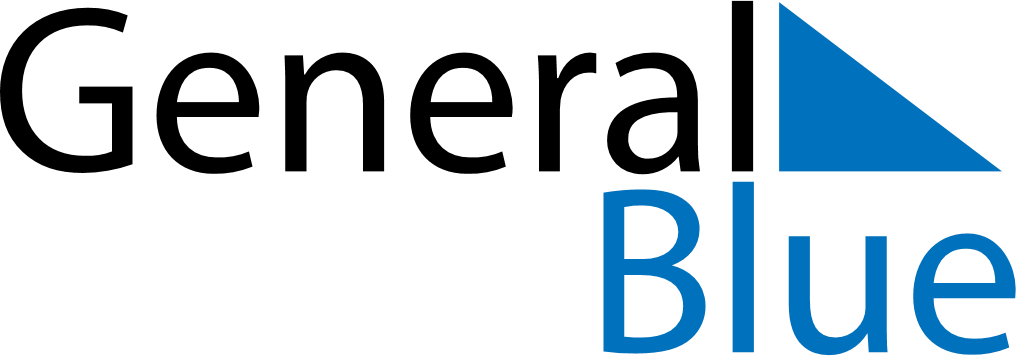 Weekly CalendarJune 21, 2020 - June 27, 2020Weekly CalendarJune 21, 2020 - June 27, 2020Weekly CalendarJune 21, 2020 - June 27, 2020Weekly CalendarJune 21, 2020 - June 27, 2020Weekly CalendarJune 21, 2020 - June 27, 2020Weekly CalendarJune 21, 2020 - June 27, 2020SUNDAYJun 21MONDAYJun 22MONDAYJun 22TUESDAYJun 23WEDNESDAYJun 24THURSDAYJun 25FRIDAYJun 26SATURDAYJun 27